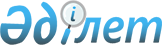 Қазақстан Республикасы Үкіметінің 1999 жылғы 30 қыркүйектегі N 1509 қаулысына толықтыру енгізу туралы
					
			Күшін жойған
			
			
		
					Қазақстан Республикасы Үкіметінің 2000 жылғы 24 ақпандағы N 294 Қаулысы. Күші жойылды - Қазақстан Республикасы Үкіметінің 2008 жылғы 20 ақпандағы N 171 Қаулысымен



      


Күші жойылды - Қазақстан Республикасы Үкіметінің 2008.02.20. 


 N 171 


 Қаулысымен.



      Қазақстан Республикасының Үкіметі қаулы етеді:



      1. "Отандық тауар өндірушілерді қорғау жөніндегі жекелеген шаралар туралы" Қазақстан Республикасы Үкіметінің 1999 жылғы 30 қыркүйектегі N 1509 
 P991509_ 
 қаулысына мынадай толықтыру енгізілсін:



      көрсетілген қаулыға қосымша мынадай мазмұндағы жолмен толықтырылсын:



      "Ауыспалы тоққа арналған бір фазалы электр энергиясын



есептегіштер                                         9028 30 110".



      2. Осы қаулы жарияланған күнінен бастап күшіне енеді.

      

Қазақстан Республикасының




      Премьер-Министрі


					© 2012. Қазақстан Республикасы Әділет министрлігінің «Қазақстан Республикасының Заңнама және құқықтық ақпарат институты» ШЖҚ РМК
				